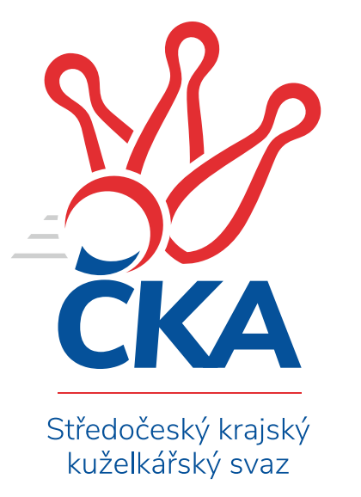 Soutěž: Středočeský krajský přebor I. třídy 2022/2023Kolo: 10Ročník: 2022/2023Datum: 11.11.2022Nejlepšího výkonu v tomto kole: 2643 dosáhlo družstvo: KK Kosmonosy CSouhrnný přehled výsledků:TJ Sparta Kutná Hora C	- TJ Sokol Kostelec nad Černými lesy A	5:3	2566:2433	5.5:6.5	10.11.KK SDS Sadská B	- KK Vlašim B	4:4	2633:2596	6.0:6.0	11.11.TJ Sokol Benešov C	- TJ Sparta Kutná Hora B	2:6	2342:2421	6.0:6.0	11.11.KK Kosmonosy C	- TJ Kovohutě Příbram B	7:1	2643:2443	10.0:2.0	11.11.TJ Lhotka	- KK Kolín B	6:2	2495:2380	8.0:4.0	11.11.Tabulka družstev:	1.	TJ Lhotka	9	9	0	0	54.5 : 17.5 	68.0 : 40.0 	 2499	18	2.	TJ Sparta Kutná Hora B	9	6	0	3	41.5 : 30.5 	60.5 : 47.5 	 2529	12	3.	TJ Sokol Kostelec nad Černými lesy A	9	5	1	3	44.5 : 27.5 	58.0 : 50.0 	 2560	11	4.	KK SDS Sadská B	10	5	1	4	40.0 : 40.0 	62.0 : 58.0 	 2548	11	5.	KK Jiří Poděbrady B	8	5	0	3	34.5 : 29.5 	47.5 : 48.5 	 2503	10	6.	TJ Kovohutě Příbram B	9	4	0	5	32.5 : 39.5 	45.0 : 63.0 	 2380	8	7.	TJ Sokol Benešov C	9	3	0	6	33.0 : 39.0 	61.5 : 46.5 	 2422	6	8.	KK Kolín B	9	3	0	6	28.0 : 44.0 	47.0 : 61.0 	 2452	6	9.	TJ Sparta Kutná Hora C	9	3	0	6	27.0 : 45.0 	41.5 : 66.5 	 2373	6	10.	KK Vlašim B	8	2	1	5	24.5 : 39.5 	47.0 : 49.0 	 2547	5	11.	KK Kosmonosy C	9	2	1	6	32.0 : 40.0 	50.0 : 58.0 	 2453	5Podrobné výsledky kola: TJ Sparta Kutná Hora C	2566		5:3	2433	TJ Sokol Kostelec nad Černými lesy A	Klára Miláčková	 	 191 	 198 		389 	 0:2 	 420 	 	211 	 209		Veronika Šatavová	Markéta Lavická	 	 195 	 193 		388 	 1:1 	 348 	 	152 	 196		Miroslav Šplíchal *1	Jitka Bulíčková	 	 226 	 239 		465 	 2:0 	 371 	 	182 	 189		František Zahajský	Eva Renková	 	 255 	 226 		481 	 2:0 	 427 	 	209 	 218		Jaroslava Soukenková	Marie Adamcová *2	 	 196 	 178 		374 	 0:2 	 387 	 	207 	 180		Miloslav Budský	Ivana Kopecká	 	 234 	 235 		469 	 0.5:1.5 	 480 	 	245 	 235		Michal Brachovecrozhodčí:  Vedoucí družstevstřídání: *1 od 51. hodu Jana Šatavová, *2 od 51. hodu Hana BarborováNejlepší výkon utkání: 481 - Eva Renková KK SDS Sadská B	2633		4:4	2596	KK Vlašim B	Jan Dušek	 	 219 	 198 		417 	 0:2 	 446 	 	224 	 222		Vlastimil Pírek	Jan Renka ml.	 	 214 	 215 		429 	 1:1 	 443 	 	236 	 207		Luboš Zajíček	Jan Renka st.	 	 234 	 236 		470 	 2:0 	 387 	 	216 	 171		Pavel Vojta	Marie Šturmová *1	 	 202 	 237 		439 	 1:1 	 463 	 	227 	 236		Vladislav Pessr	Jan Svoboda	 	 233 	 232 		465 	 2:0 	 428 	 	199 	 229		Simona Kačenová	Jaroslav Hojka	 	 193 	 220 		413 	 0:2 	 429 	 	201 	 228		Miroslav Pessrrozhodčí: Jan Svobodastřídání: *1 od 37. hodu Jiří MiláčekNejlepší výkon utkání: 470 - Jan Renka st. TJ Sokol Benešov C	2342		2:6	2421	TJ Sparta Kutná Hora B	Miroslav Drábek	 	 211 	 187 		398 	 1:1 	 388 	 	200 	 188		Bohumír Kopecký	Jitka Drábková	 	 186 	 212 		398 	 0:2 	 450 	 	221 	 229		Daniel Brejcha	Karel Palát	 	 205 	 199 		404 	 2:0 	 374 	 	187 	 187		Václav Pufler	Patrik Polach	 	 215 	 181 		396 	 1:1 	 400 	 	211 	 189		Jaroslav Čermák	Miloslav Procházka	 	 139 	 198 		337 	 1:1 	 385 	 	193 	 192		Václav Jelínek	Karel Drábek	 	 220 	 189 		409 	 1:1 	 424 	 	203 	 221		Adam Jandarozhodčí: Karel PalátNejlepší výkon utkání: 450 - Daniel Brejcha KK Kosmonosy C	2643		7:1	2443	TJ Kovohutě Příbram B	Ladislav Dytrych	 	 202 	 219 		421 	 2:0 	 404 	 	194 	 210		Petr Kříž	Jindřiška Svobodová	 	 237 	 215 		452 	 2:0 	 397 	 	206 	 191		Lukáš Chmel	Jiří Řehoř	 	 229 	 229 		458 	 2:0 	 423 	 	209 	 214		Václav Šefl	Jiří Buben	 	 209 	 199 		408 	 0:2 	 458 	 	239 	 219		Václav Kodet	Ondřej Majerčík	 	 227 	 212 		439 	 2:0 	 382 	 	195 	 187		Vladimír Pergl	Jiří Řehoř	 	 234 	 231 		465 	 2:0 	 379 	 	190 	 189		Jaroslav Chmelrozhodčí: Vladislav TajčNejlepší výkon utkání: 465 - Jiří Řehoř TJ Lhotka	2495		6:2	2380	KK Kolín B	Jakub Nový	 	 203 	 188 		391 	 2:0 	 340 	 	180 	 160		Lukáš Vacek	Josef Hejduk	 	 193 	 210 		403 	 1:1 	 428 	 	227 	 201		Roman Weiss	Dušan Hejduk	 	 185 	 206 		391 	 0:2 	 407 	 	195 	 212		Ladislav Hetcl st.	Dušan Hejduk	 	 197 	 234 		431 	 2:0 	 368 	 	180 	 188		Jakub Moučka	Pavel Nový	 	 225 	 222 		447 	 1:1 	 438 	 	208 	 230		Dalibor Mierva	Martin Čistý	 	 222 	 210 		432 	 2:0 	 399 	 	206 	 193		Jonathan Mensatorisrozhodčí: Kocourek KarelNejlepší výkon utkání: 447 - Pavel NovýPořadí jednotlivců:	jméno hráče	družstvo	celkem	plné	dorážka	chyby	poměr kuž.	Maximum	1.	Miroslav Pessr 	KK Vlašim B	452.40	301.5	150.9	4.1	5/6	(490)	2.	Jan Renka  ml.	KK SDS Sadská B	441.40	315.1	126.3	5.3	3/4	(489)	3.	Karel Drábek 	TJ Sokol Benešov C	439.88	297.0	142.9	4.8	4/4	(473)	4.	Roman Weiss 	KK Kolín B	439.60	300.3	139.3	2.6	5/5	(467)	5.	Vladislav Pessr 	KK Vlašim B	439.42	305.3	134.2	6.4	6/6	(511)	6.	Michal Brachovec 	TJ Sokol Kostelec nad Černými lesy A	438.95	304.2	134.8	5.0	5/5	(482)	7.	Jitka Bulíčková 	TJ Sparta Kutná Hora C	437.44	295.5	141.9	5.9	4/5	(472)	8.	Ondřej Majerčík 	KK Kosmonosy C	435.33	298.3	137.0	4.1	3/4	(468)	9.	Pavel Nový 	TJ Lhotka	435.24	298.4	136.8	5.6	5/5	(467)	10.	Martin Čistý 	TJ Lhotka	434.81	292.5	142.3	4.5	4/5	(455)	11.	Vlastimil Pírek 	KK Vlašim B	434.17	297.7	136.5	6.5	6/6	(453)	12.	Jitka Vacková 	KK Jiří Poděbrady B	433.33	308.0	125.3	7.1	3/4	(452)	13.	Jan Svoboda 	KK SDS Sadská B	431.46	295.0	136.4	5.0	4/4	(465)	14.	Jiří Řehoř 	KK Kosmonosy C	430.35	294.1	136.2	4.9	4/4	(465)	15.	Jaroslav Hojka 	KK SDS Sadská B	429.18	301.0	128.1	7.3	4/4	(469)	16.	Jaroslava Soukenková 	TJ Sokol Kostelec nad Černými lesy A	428.35	298.2	130.2	6.0	5/5	(452)	17.	Dalibor Mierva 	KK Kolín B	426.60	294.1	132.6	5.9	4/5	(483)	18.	Veronika Šatavová 	TJ Sokol Kostelec nad Černými lesy A	425.69	296.6	129.1	6.5	4/5	(441)	19.	Jitka Drábková 	TJ Sokol Benešov C	425.33	300.6	124.8	6.6	4/4	(448)	20.	Jiří Miláček 	KK Jiří Poděbrady B	425.25	298.2	127.1	7.9	4/4	(464)	21.	Ladislav Hetcl  st.	KK Kolín B	425.00	287.8	137.2	3.9	4/5	(449)	22.	Svatopluk Čech 	KK Jiří Poděbrady B	423.95	297.7	126.3	7.1	4/4	(469)	23.	Miloslav Budský 	TJ Sokol Kostelec nad Černými lesy A	423.90	293.9	130.1	8.1	5/5	(494)	24.	Dušan Hejduk 	TJ Lhotka	423.15	291.8	131.4	5.9	4/5	(436)	25.	Václav Šefl 	TJ Kovohutě Příbram B	422.75	291.4	131.3	7.0	4/6	(441)	26.	Jaroslav Čermák 	TJ Sparta Kutná Hora B	422.24	290.0	132.2	6.9	5/5	(474)	27.	Luboš Zajíček 	KK Vlašim B	421.50	294.1	127.4	9.8	4/6	(443)	28.	Václav Anděl 	KK Jiří Poděbrady B	420.67	293.1	127.6	7.1	3/4	(428)	29.	Bohumír Kopecký 	TJ Sparta Kutná Hora B	420.20	292.6	127.6	8.1	5/5	(441)	30.	Miroslav Šplíchal 	TJ Sokol Kostelec nad Černými lesy A	419.65	296.6	123.1	9.6	5/5	(442)	31.	Ondřej Šustr 	KK Jiří Poděbrady B	418.25	296.4	121.8	8.1	4/4	(448)	32.	Simona Kačenová 	KK Vlašim B	417.67	291.9	125.8	6.6	6/6	(429)	33.	Jan Dušek 	KK SDS Sadská B	417.33	298.3	119.0	5.7	3/4	(418)	34.	Jan Suchánek 	KK SDS Sadská B	417.27	284.3	132.9	7.3	3/4	(454)	35.	Jindřiška Svobodová 	KK Kosmonosy C	413.15	288.6	124.6	8.3	4/4	(452)	36.	Marie Šturmová 	KK SDS Sadská B	413.08	285.5	127.6	9.4	4/4	(433)	37.	Patrik Polach 	TJ Sokol Benešov C	411.75	283.3	128.4	9.3	4/4	(432)	38.	Josef Hejduk 	TJ Lhotka	410.65	283.8	126.9	9.2	5/5	(424)	39.	Václav Pufler 	TJ Sparta Kutná Hora B	410.56	295.0	115.6	12.0	5/5	(449)	40.	Jakub Nový 	TJ Lhotka	410.44	287.6	122.8	9.6	4/5	(429)	41.	Ivana Kopecká 	TJ Sparta Kutná Hora C	409.60	294.7	115.0	9.3	5/5	(469)	42.	Pavel Vojta 	KK Vlašim B	409.08	283.0	126.1	7.5	6/6	(449)	43.	Petr Kříž 	TJ Kovohutě Příbram B	407.27	284.5	122.7	8.2	5/6	(455)	44.	Lukáš Chmel 	TJ Kovohutě Příbram B	406.85	291.0	115.9	9.4	5/6	(449)	45.	Karel Palát 	TJ Sokol Benešov C	404.58	289.9	114.7	10.8	4/4	(433)	46.	Jiří Řehoř 	KK Kosmonosy C	403.08	291.0	112.1	10.1	4/4	(489)	47.	Vladimír Klindera 	KK Jiří Poděbrady B	402.40	287.3	115.1	9.8	4/4	(446)	48.	Milena Čapková 	TJ Kovohutě Příbram B	402.00	284.0	118.0	7.9	5/6	(448)	49.	Václav Kodet 	TJ Kovohutě Příbram B	401.92	278.1	123.8	8.8	6/6	(458)	50.	Klára Miláčková 	TJ Sparta Kutná Hora C	401.60	284.1	117.5	9.4	5/5	(431)	51.	Dušan Richter 	KK Jiří Poděbrady B	401.42	279.3	122.1	7.7	3/4	(470)	52.	Miloš Lédl 	KK SDS Sadská B	400.20	287.5	112.7	8.1	3/4	(437)	53.	Jiří Buben 	KK Kosmonosy C	400.17	290.0	110.2	11.8	4/4	(444)	54.	Václav Jelínek 	TJ Sparta Kutná Hora B	394.32	288.3	106.0	9.9	5/5	(451)	55.	Lukáš Vacek 	KK Kolín B	393.50	284.4	109.1	9.3	4/5	(437)	56.	Karel Nový 	TJ Lhotka	393.13	285.4	107.8	11.4	4/5	(412)	57.	David Dvořák 	TJ Sokol Benešov C	387.33	273.0	114.3	7.0	3/4	(408)	58.	Vladislav Tajč 	KK Kosmonosy C	385.25	272.1	113.1	11.6	4/4	(441)	59.	Jaroslav Chmel 	TJ Kovohutě Příbram B	383.00	277.7	105.3	10.5	6/6	(402)	60.	Ladislav Dytrych 	KK Kosmonosy C	381.75	275.7	106.1	12.0	3/4	(428)	61.	Jakub Moučka 	KK Kolín B	371.63	277.5	94.1	16.4	4/5	(384)	62.	Miloš Brenning 	TJ Kovohutě Příbram B	368.75	269.3	99.5	12.9	4/6	(411)	63.	Markéta Lavická 	TJ Sparta Kutná Hora C	360.40	260.6	99.8	15.2	5/5	(388)	64.	Miloslav Procházka 	TJ Sokol Benešov C	348.50	257.4	91.2	15.5	4/4	(371)		Jiří Miláček 	KK SDS Sadská B	465.00	306.0	159.0	2.5	1/4	(477)		David Novák 	TJ Sokol Kostelec nad Černými lesy A	464.00	277.0	187.0	0.0	1/5	(464)		Eva Renková 	TJ Sparta Kutná Hora C	458.63	307.6	151.0	5.1	2/5	(491)		Jakub Hlava 	TJ Sokol Kostelec nad Černými lesy A	458.00	315.0	143.0	5.0	2/5	(461)		Jan Renka  st.	KK SDS Sadská B	452.75	304.1	148.6	3.3	2/4	(470)		Daniel Brejcha 	TJ Sparta Kutná Hora B	447.50	302.8	144.7	5.7	3/5	(464)		Ladislav Hetcl  ml.	KK Kolín B	447.00	304.0	143.0	9.0	1/5	(447)		Adam Janda 	TJ Sparta Kutná Hora B	440.11	294.3	145.8	6.9	3/5	(461)		Vojtěch Bulíček 	TJ Sparta Kutná Hora B	436.00	294.7	141.3	7.3	3/5	(496)		František Tesař 	TJ Sparta Kutná Hora B	434.30	298.0	136.3	5.1	2/5	(445)		Martin Malkovský 	TJ Sokol Kostelec nad Černými lesy A	427.75	293.5	134.3	5.3	2/5	(442)		Michal Třeštík 	TJ Sokol Kostelec nad Černými lesy A	427.00	305.0	122.0	6.0	1/5	(427)		Tomáš Zimmerhakl 	KK Kosmonosy C	423.00	284.0	139.0	6.0	1/4	(434)		Jonathan Mensatoris 	KK Kolín B	422.00	290.5	131.5	7.5	2/5	(453)		Marie Váňová 	KK Vlašim B	422.00	304.0	118.0	11.0	1/6	(422)		Jana Abrahámová 	TJ Sparta Kutná Hora C	420.83	281.3	139.6	5.0	3/5	(467)		Dušan Hejduk 	TJ Lhotka	419.00	294.3	124.8	7.6	3/5	(456)		Jakub Vachta 	KK Kolín B	417.50	301.8	115.7	7.5	2/5	(437)		Luboš Brabec 	TJ Sokol Benešov C	413.00	282.0	131.0	10.0	1/4	(413)		Pavel Holoubek 	KK Kolín B	409.50	296.2	113.3	10.2	2/5	(422)		Miroslav Drábek 	TJ Sokol Benešov C	401.40	277.5	123.9	6.3	2/4	(438)		František Zahajský 	TJ Sokol Kostelec nad Černými lesy A	398.00	292.0	106.0	12.5	2/5	(425)		Tomáš Hašek 	KK Vlašim B	393.00	289.0	104.0	11.0	1/6	(393)		Natálie Krupková 	KK Kolín B	390.00	266.0	124.0	11.0	1/5	(390)		Rudolf Zborník 	KK Kolín B	389.07	275.9	113.2	10.6	3/5	(409)		Martin Šatava 	TJ Sokol Kostelec nad Černými lesy A	387.00	282.0	105.0	12.0	1/5	(387)		Marie Adamcová 	TJ Sparta Kutná Hora C	386.00	271.8	114.2	12.2	3/5	(443)		Hana Barborová 	TJ Sparta Kutná Hora C	386.00	274.0	112.0	12.0	2/5	(398)		Vladimír Pergl 	TJ Kovohutě Příbram B	382.00	277.0	105.0	12.0	1/6	(382)		František Pícha 	KK Vlašim B	376.00	280.0	96.0	15.0	1/6	(376)		Luboš Trna 	KK Vlašim B	373.00	272.0	101.0	15.0	1/6	(373)		Tomáš Pekař 	KK Kolín B	365.00	263.0	102.0	20.0	1/5	(365)		Radek Vojta 	KK Vlašim B	355.00	252.0	103.0	17.0	1/6	(355)		Zdeňka Vokolková 	TJ Sparta Kutná Hora C	347.00	264.0	83.0	20.0	3/5	(385)Sportovně technické informace:Starty náhradníků:registrační číslo	jméno a příjmení 	datum startu 	družstvo	číslo startu26368	Jana Šatavová	10.11.2022	TJ Sokol Kostelec nad Černými lesy A	1x2658	František Zahajský	10.11.2022	TJ Sokol Kostelec nad Černými lesy A	2x
Hráči dopsaní na soupisku:registrační číslo	jméno a příjmení 	datum startu 	družstvo	Program dalšího kola:11. kolo15.11.2022	út	17:00	KK Vlašim B - KK Jiří Poděbrady B (dohrávka z 9. kola)	16.11.2022	st	19:00	TJ Sparta Kutná Hora B - TJ Lhotka	17.11.2022	čt	18:00	KK Kolín B - TJ Sparta Kutná Hora C	17.11.2022	čt	18:00	KK Kosmonosy C - TJ Sokol Benešov C	18.11.2022	pá	17:00	KK Vlašim B - TJ Kovohutě Příbram B	18.11.2022	pá	17:00	TJ Sokol Kostelec nad Černými lesy A - KK Jiří Poděbrady B				-- volný los -- - KK SDS Sadská B	Nejlepší šestka kola - absolutněNejlepší šestka kola - absolutněNejlepší šestka kola - absolutněNejlepší šestka kola - absolutněNejlepší šestka kola - dle průměru kuželenNejlepší šestka kola - dle průměru kuželenNejlepší šestka kola - dle průměru kuželenNejlepší šestka kola - dle průměru kuželenNejlepší šestka kola - dle průměru kuželenPočetJménoNázev týmuVýkonPočetJménoNázev týmuPrůměr (%)Výkon4xEva RenkováKutná Hora C4814xEva RenkováKutná Hora C112.344812xMichal BrachovecKostelec nČl A4803xMichal BrachovecKostelec nČl A112.114803xJan Renka st.Sadská B4702xDaniel BrejchaKutná Hora B111.844501xIvana KopeckáKutná Hora C4692xPavel NovýLhotka110.724472xJan SvobodaSadská B4652xJan Renka st.Sadská B110.214703xJitka BulíčkováKutná Hora C4651xIvana KopeckáKutná Hora C109.54469